Приложение к заявлениюо технических характеристиках строящегося дома 88 м2ПЛАН ДОМА 88м2Примечание: Общая площадь дома является проектной, в случае изменения (увеличения или уменьшения) фактической площади дома в объеме не более 1 кв.м., перерасчет стоимости дома Сторонами не производится.Мебель не включена в стоимость дома.Ознакомлен:Пайщик ЖНК «Новая жизнь»__________________/______________________ДиректоруЖНК «НОВАЯ ЖИЗНЬ»Славкину А.П.ЗАЯВЛЕНИЕ О ТЕХНИЧЕСКИХ ХАРАКТЕРИСТИКАХ СТРОЯЩЕГОСЯ ДОМА 88 м2________________________________________________________________________________________,         _______________г.р.,паспорт______________выдан____________________________________________________________________________________________________________________________________,дата выдачи ________________, код подразделения ________________, зарегистрированный по адресу: ________________________________________________________________________________________________________________________________________________________________________________, в соответствии с Договором паевого взноса №____________ от ___________ 20___ года настоящим заявлением согласовал характеристики приобретаемого «Пайщиком» в собственность Помещения в виде жилого дома в мкр. «Дубровка» после завершения строительства:  Настоящее Заяление составлено в 2 (двух) экземплярах, имеющих равную юридическую силу.Пайщик: ______________/____________________ЗАЯВКА НА ДОПОЛНИТЕЛЬНУЮ КОМПЛЕКТАЦИЮ ПО ЖИЛОМУ ДОМУ 88 м2  В МКР. «ДУБРОВКА» (условный номер участка____)Пайщик ЖНК «Новая жизнь»__________________/______________________СМЕТАна строительство хозяйственной постройки с баней, террасой и хоз.помещением жилой дом 88 м2  в мкр. Дубровка (условный номер участка______)Общая площадь застройки – 60,12 м2, в том числе:Баня - 18,47 м2 , терраса -29,86 м2  и хоз. помещение -11,79 м2Ознакомлен:Пайщик ЖНК «НОВАЯ ЖИЗНЬ»_________________                      __________________/_______________________         Дата				подпись 		       ФИОСМЕТА на строительство бани жилой дом 88 м2  в мкр. Дубровка (условный номер участка____)Общая площадь застройки -18,47 м2Ознакомлен:Пайщик ЖНК «НОВАЯ ЖИЗНЬ»_________________                      __________________/_______________________         Дата				подпись 		       ФИОСМЕТА на строительство хозяйственного помещения жилой дом 88 м2  в мкр. Дубровка (условный номер участка____)Общая площадь застройки -11,79 м2Ознакомлен:Пайщик ЖНК «НОВАЯ ЖИЗНЬ»_________________                      __________________/_______________________         Дата				подпись 		       ФИОСМЕТА на строительство террасы и хозяйственного помещения жилой дом 88 м2  в мкр. Дубровка (условный номер участка____)Общая площадь застройки – 41,65 м2,  в том числе:терраса -29,86 м2  и хоз. помещение -11,79 м2Ознакомлен:Пайщик ЖНК «НОВАЯ ЖИЗНЬ»_________________                      __________________/_______________________         Дата				подпись 		       ФИОСМЕТА на строительство навеса для автомобиля жилой дом 88 м2  в мкр. Дубровка (условный номер участка____)Ознакомлен:Пайщик ЖНК «НОВАЯ ЖИЗНЬ»_________________                      __________________/_______________________         Дата				подпись 		       ФИОСМЕТА на выполнение благоустройства (плиточное мощение) участка без хозпостройкий жилой дом 88 м2  в мкр. Дубровка (условный номер участка____)Ознакомлен:Пайщик ЖНК «НОВАЯ ЖИЗНЬ»_________________                      __________________/_______________________         Дата				подпись 		       ФИОСМЕТА на выполнение благоустройства (плиточное мощение) участка с хозпостройкой жилой дом 88 м2  в мкр. Дубровка (условный номер участка____)Ознакомлен:Пайщик ЖНК «НОВАЯ ЖИЗНЬ»_________________                      __________________/_______________________         Дата				подпись 		       ФИОСМЕТА на выполнение озеленения участка с хозпостройкой жилой дом 88 м2  в мкр. Дубровка (условный номер участка____)Ознакомлен:Пайщик ЖНК «НОВАЯ ЖИЗНЬ»_________________                      __________________/_______________________         Дата				подпись 		       ФИОСМЕТА на выполнение озеленения участка без хозпостройки жилой дом 88 м2  в мкр. Дубровка (условный номер участка____)Ознакомлен:Пайщик ЖНК «НОВАЯ ЖИЗНЬ»_________________                      __________________/_______________________         Дата				подпись 		       ФИОСМЕТА на приобретение контейнера для мусора жилой дом 88 м2  в мкр. Дубровка (условный номер участка____)Характеристики контейнера для мусора:Объем 240 л Масса 10.05 кг Допустимая нагрузка 96 кгСтоимость 3000 руб.Стоимость контейнера для мусора включается в общую стоимость дома.  Оплата за приобретение контейнера для мусора производится пайщиком 
в срок до 31.05.2020 года на реквизиты ЖНК «НОВАЯ ЖИЗНЬ»:ОГРН 1173123013700ИНН 3123411743БИК 044525297Р/С 40702810602070000607 (паевой взнос по договору №______от ____________)ФИЛИАЛ ЦЕНТРАЛЬНЫЙ ПАО БАНК «ФК ОТКРЫТИЕ»Ознакомлен:Пайщик ЖНК «НОВАЯ ЖИЗНЬ»_________________                      __________________/_______________________         Дата				       подпись 		       ФИОСМЕТА на выполнение работ по устройству теплого пола в жилом доме 88 м2  мкр. Дубровка (условный номер участка____)Ознакомлен:Пайщик ЖНК «НОВАЯ ЖИЗНЬ»_________________                      __________________/_______________________         Дата				      подпись 		       ФИОСМЕТА на приобретение и установку москитных сеток на окна жилой дом 88 м2  в мкр. Дубровка (условный номер участка____)Характеристики москитных сеток:Внешний цвет рамы – Антрацитово - серый Внутренний цвет рамы –Антрацитово - серый Цвет москитной сетки – Антрацитово - серый Уплотнение внешнее – 255Кол-во – 9 шт. Общая площадь изделий 6,48 м2Стоимость комплекта – 11 500 руб.*Москитные сетки устанавливаются только на окна, на стеклопакеты с проходами москитные сетки не устанавливаются.Ознакомлен:Пайщик ЖНК «НОВАЯ ЖИЗНЬ»_________________                      __________________/_______________________         Дата				       подпись 		                 ФИО1 ЭТАЖ2 ЭТАЖТехническая характеристика дома:Техническая характеристика дома:Название проекта: Белгородская обл., Белгородский р-он, мкр. «Дубровка»Этажность:2Условный номер участка:Ориентировочная площадь:88 кв.м.Количество комнат:4Наружные стены:Поризованный керамический блок, минераловатный утеплитель, облицовочный кирпич/штукатуркаФундамент:Монолитный железобетонныйКрыша:Мягкая кровляВеранда:Мягкая кровляОкна:В металлопластиковом исполнении с фурнитурой, пластиковыми подоконниками и отливами.Двери:Входная – металлическая, межкомнатные – деревянные.Перегородки межкомнатные:Межкомнатные перегородки 1 этажа выполняются из керамического блока, между кухней и санузлом из ГКЛ, межкомнатные перегородки 2 этажа выполняются из ГКЛ.Канализация:Выполнена внутренняя система канализации с подключением сантехнических приборов санузловВодоснабжение:Выполнены хозяйственно-питьевой водопровод с установкой запорной арматуры. Горячее водоснабжение от двухконтурного котла. Электроснабжение:Электромонтажные работы выполняются в следующем объеме (розетки, выключатели, электрический щит в сборе).Отопление:Радиаторы отопления.Внутренняя отделка:Потолки –  натяжныеВнутренняя отделка:Пол - стяжка (1 этаж с утеплением), ламинат, плинтус. Внутренняя отделка:Санузел пол – керамическая плитка. Санузел стены – керамическая плитка.Сантехническое оборудование: унитаз– 2 шт.,умывальник – 2 шт, ванна, полотенцесушитель , трап для душа, смесители)Внутренняя отделка:Стены – гипсовая штукатурка (санузел –цементно-песчаная), шпатлевка, окраска, облицовка плиткой рабочей стены кухонной зоны .Газовые приборы:Установка газового котла 24 кВт№ п/пНаименование Стоимость, руб. Минимальный первоначальный взнос, руб.1.Стоимость жилого дома с участком, на дату заключения договора в соответствии с техническими характеристиками в приложении №53 960 0001 188 000Платные дополнительные работы и услуги:Платные дополнительные работы и услуги:Платные дополнительные работы и услуги:Платные дополнительные работы и услуги:№ п/пНаименованиедополнительной опцииСтоимость, руб.Напротив выбранной доп.опции подпись пайщика1.Хозяйственная постройка с баней, террасой и хоз.помещением под самоотделку2 098 9621.1.Терраса и хоз.помещение под самоотделку(общая площадь 41,65 м2)1 211 5011.2.Хоз.помещение под самоотделку(общая площадь 11,79 м2)610 9081.3.Баня под самоотделку(общая площадь 18,47м2)948 4232.Навес для автомобиля334 7923.Благоустройство (плиточное мощение) при наличии хозпостройки300 0004.Благоустройство (плиточное мощение) без хозпостройки135 0005.Озеленение при наличии хозпостройки235 0006.Озеленение без хозпостройки270 0007.Мусорный бак (обязательно)3 0008.Теплый пол 52 0009.Москитные сетки  11 50010.Подключение к газоснабжению (обязательно):технологическое присоединение к магистральной сети38 294Всего стоимость дополнительных опций, оплачиваемых пайщиком:____________Отказ от отделочных работОтказ от отделочных работОтказ от отделочных работОтказ от отделочных работ1.Стоимость отделочных работ и материалов424 296Итого стоимость дома с учетом дополнительных опций:_____________№ п/пНаименование работСтоимость работ и материалов, руб.1Фундамент ленточный  монолитный армированный189 1962Цоколь (блок СКЦ 390*190*190 полнотелый, утепление  пенополистиролом 100мм бани, облицовочный кирпич)188 9833Стяжка армированная123 6624Стены ( блок СКЦ 390*190*90, утепление 100 мм бани, облицовочный кирпич)790 9895Кровля (деревянные стропила, утепление бани, мягкая черепица)777 2466 Окна ПВХ (белые, 3 стекла), отливы15 8867Дверь входная металлическая, утепленная (Форт-Пост)13 000ИТОГО2 098 962№ п/пНаименование работСтоимость работ и материалов, руб.1Фундамент ленточный  монолитный армированный 94 1752Цоколь (блок СКЦ 390*190*190 полнотелый, утепление пенополистиролом 100мм, облицовочный кирпич)96 1213Стяжка армированная 55 0424Стены (СКЦ 190*190*390, СКЦ 390*190*90, утепление  100 мм, облицовочный кирпич)375 2875Кровля (деревянные стропила, утепление, мягкая черепица)305 4126Окна ПВХ (белые, 3 стекла), отливы, с монтажем15 8867Дверь входная металлическая, утепленная (Форт-Пост) с установкой6 500ИТОГО948 423№ п/пНаименование работСтоимость работ и материалов, руб.1Фундамент ленточный  монолитный армированный 61 4502 Цоколь (блок СКЦ 390*190*190 полнотелый, облицовочный кирпич)66 4223Стяжка армированная 31 2004Стены ( блок СКЦ 390*190*90, облицовочный кирпич)234 2285Кровля (деревянные стропила,  мягкая черепица)211 1086Дверь входная металлическая, утепленная (Форт-Пост) с установкой6 500ИТОГО610 908№ п/пНаименование работСтоимость работ и материалов, руб.1Фундамент ленточный  монолитный армированный 112 9612Цоколь (блок СКЦ 390*190*190 полнотелый, облицовочный кирпич)109 4493Стяжка армированная 72 5504Стены ( блок СКЦ 390*190*90, облицовочный кирпич)428 3125Кровля (деревянные стропила,  мягкая черепица)481 7306Дверь входная металлическая, утепленная (Форт-Пост) с установкой6 500ИТОГО1 211 501№ п/пНаименованиеСтоимость работ и материалов, руб.№ п/пНаименованиеСтоимость работ и материалов, руб.№ п/пНаименованиеСтоимость работ и материалов, руб.1Навес на металлических стойках (гибкая черепица по металлическому каркасу) 203 2932Устройство водосточной системы7 4483Плиточное покрытие (37,8 м2)124 051ИТОГО334 792№ п/пНаименование работ Стоимость работ и материалов, руб.1Устройство оснований и покрытие из тротуарной плитки 23,9 м288 0002Установка бортовых камней28 5003Установка ступеней 18 500ИТОГО135 000№ п/пНаименование работ Стоимость работ и материалов, руб.1Устройство оснований и покрытие из тротуарной плитки 23,9 м2248 5002Установка бортовых камней30 0003Установка ступеней 18 500ИТОГО297 000№ п/пНаименованиеЕд. изм.Кол-воСтоимость, руб.Земляные работы, газон 235 0001Чернение,завоз,планирование, формирование откосовм343235 0002Посев газона с материалами (укрыв,посев,удобрения)м2142235 000Растения 235 0004Герань крупнокорневищнаяшт.29235 0005Гортензияшт.5235 0006Злакишт.18235 0007Клематисшт.18235 0008Можжевельник Казацкий Knap Hillшт.3235 0009Пихта корейскаяшт.1235 00010Плодовое дерево (яблоня)шт.3235 00011Плодовый кустарникшт.8235 00012Роза почвопокровная The Fairyшт.21235 00013Сосна обыкновенная Watereriшт.1235 00014Спирея японская Anthony Watererшт.3235 00015Чубушник венечныйшт.1235 00016Шалфей дубравныйшт.12235 000Посадочный материал235 00017Колья для подвязывания деревьев с фиксирующими планкамишт.9235 00018Лента ременная (стропа) для фиксации растениям7235 00019Кольцо бордюрное диам. 1100 мм металлическое  шт.3235 00020Лента Бордюрная дл. 3000 мм м.п.86235 00021Щепа 8 смл.5 568235 000№ п/пНаименованиеЕд. изм.Кол-воСтоимость работ и материалов,руб.Земляные работы, газон 1Чернение,завоз,планирование, формирование откосовм383270 0002Посев газона с материалами (укрыв,посев,удобрения)м2275270 000Растения270 0004Герань крупнокорневищнаяшт.29270 0005Гортензияшт.5270 0006Злакишт.18270 0007Клематисшт.18270 0008Можжевельник Казацкий Knap Hillшт.3270 0009Пихта корейскаяшт.1270 00010Плодовое дерево (яблоня)шт.3270 00011Плодовый кустарникшт.8270 00012Роза почвопокровная The Fairyшт.21270 00013Сосна обыкновенная Watereriшт.1270 00014Спирея японская Anthony Watererшт.3270 00015Чубушник венечныйшт.1270 00016Шалфей дубравныйшт.12270 000Посадочный материал 270 00017Колья для подвязывания деревьев с фиксирующими планкамишт.9270 00018Лента ременная (стропа) для фиксации растениям7270 00019Кольцо бордюрное диам. 1100 мм металлическое  шт.3270 00020Лента Бордюрная дл. 3000 мм м.п.88270 00021Щепа 8 смл.5 488270 000№ п/пНаименование работ Стоимость работ и материалов, руб.1Устройство теплого пола на первом этаже(студия, тамбур, санузел)52 000ИТОГО52 000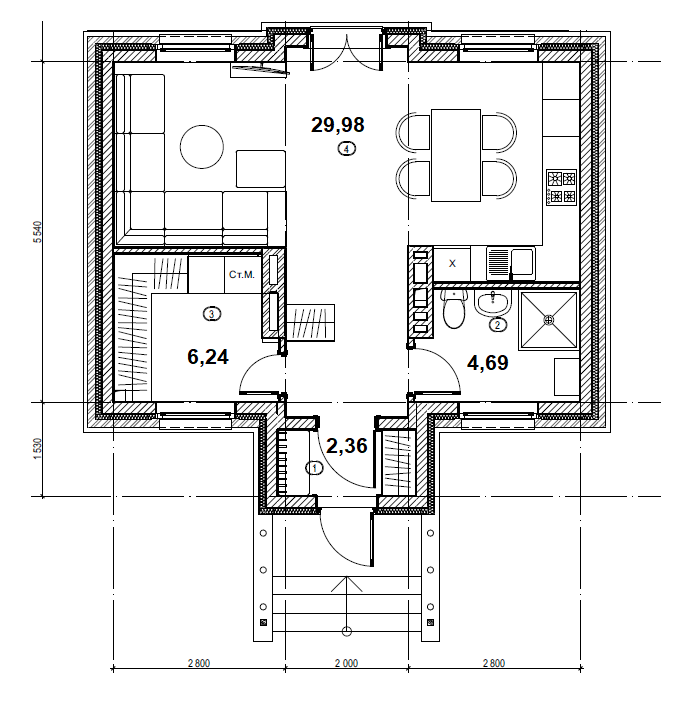 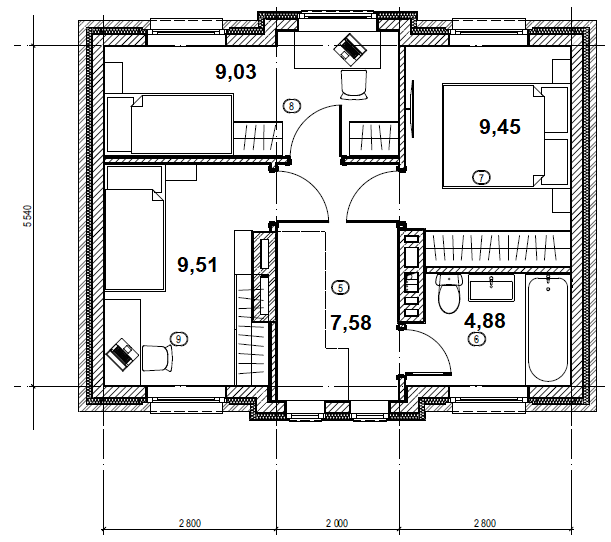 